AnexosOferta de Servicios Nombre del Reclutador: ____________________________________ 		Fecha: _____________LOS DATOS QUE CONSIGNE EN ESTA OFERTA DE SERVICIOS MODIFICARAN TODOS AQUELLOS POR USTED ANOTADOS EN OFERTAS ANTERIORESDATOS PERSONALESNOTA: TODA INFORMACION CONTENIDA EN ESTA OFERTA DE SERVICIOS ES DE CARÁCTER CONFIDENCIAL.………………………………………………………………………………………..……………………………................COMPROBANTE DE PARTICIPACION PARA EL OFERENTECONCURSO EXTERNO CE-001-2018NOMBRE DEL OFERENTE: ________________________________________CLASE: ______________________________ATENDIDO POR: _________________________________________________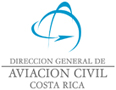 DIRECCIÓN GENERAL DE AVIACIÓN CIVILUNIDAD GESTION INSTITUCIONAL DE RECURSOS HUMANOS PROCESO GESTION DE EMPLEOConcurso ExternoCE-001-2018OFERTA DE SERVICIOSCLASE: OFERTA DE SERVICIOSCLASE: OFERTA DE SERVICIOSCLASE: Número de Cédula o Residencia:__________________________________Número de Cédula o Residencia:__________________________________Fecha de Nacimiento:Fecha de Nacimiento:DIADIAMESAÑOAÑOGénero:          F    MNúmero de Cédula o Residencia:__________________________________Número de Cédula o Residencia:__________________________________Fecha de Nacimiento:Fecha de Nacimiento:Género:    Teléfono:________________Celular:________________Otro teléfono:______________Otro teléfono:______________Otro teléfono:______________E-mail:____________________________________E-mail:____________________________________E-mail:____________________________________E-mail:____________________________________E-mail:____________________________________E-mail:____________________________________E-mail:____________________________________Nombre Completo:_________________________Nombre Completo:_________________________Nombre Completo:_________________________Primer Apellido__________________Primer Apellido__________________Primer Apellido__________________Primer Apellido__________________Primer Apellido__________________Segundo Apellido_____________________Segundo Apellido_____________________Segundo Apellido_____________________Segundo Apellido_____________________Nombre del Padre:Nombre de la Madre:Otras señas: ________________________________________________________________________________________________________________________________________________________________________________ESTUDIOS REALIZADOS¿Ha laborado para el Estado?¿Ha recibido prestaciones legales en los últimos siete años por parte de alguna institución del Estado?¿Ha sido despedido (a) de alguna institución del Estado?Otras señas: ________________________________________________________________________________________________________________________________________________________________________________ESTUDIOS REALIZADOS¿Ha laborado para el Estado?¿Ha recibido prestaciones legales en los últimos siete años por parte de alguna institución del Estado?¿Ha sido despedido (a) de alguna institución del Estado?Otras señas: ________________________________________________________________________________________________________________________________________________________________________________ESTUDIOS REALIZADOS¿Ha laborado para el Estado?¿Ha recibido prestaciones legales en los últimos siete años por parte de alguna institución del Estado?¿Ha sido despedido (a) de alguna institución del Estado?Otras señas: ________________________________________________________________________________________________________________________________________________________________________________ESTUDIOS REALIZADOS¿Ha laborado para el Estado?¿Ha recibido prestaciones legales en los últimos siete años por parte de alguna institución del Estado?¿Ha sido despedido (a) de alguna institución del Estado?Otras señas: ________________________________________________________________________________________________________________________________________________________________________________ESTUDIOS REALIZADOS¿Ha laborado para el Estado?¿Ha recibido prestaciones legales en los últimos siete años por parte de alguna institución del Estado?¿Ha sido despedido (a) de alguna institución del Estado?Otras señas: ________________________________________________________________________________________________________________________________________________________________________________ESTUDIOS REALIZADOS¿Ha laborado para el Estado?¿Ha recibido prestaciones legales en los últimos siete años por parte de alguna institución del Estado?¿Ha sido despedido (a) de alguna institución del Estado?Otras señas: ________________________________________________________________________________________________________________________________________________________________________________ESTUDIOS REALIZADOS¿Ha laborado para el Estado?¿Ha recibido prestaciones legales en los últimos siete años por parte de alguna institución del Estado?¿Ha sido despedido (a) de alguna institución del Estado?Otras señas: ________________________________________________________________________________________________________________________________________________________________________________ESTUDIOS REALIZADOS¿Ha laborado para el Estado?¿Ha recibido prestaciones legales en los últimos siete años por parte de alguna institución del Estado?¿Ha sido despedido (a) de alguna institución del Estado?Otras señas: ________________________________________________________________________________________________________________________________________________________________________________ESTUDIOS REALIZADOS¿Ha laborado para el Estado?¿Ha recibido prestaciones legales en los últimos siete años por parte de alguna institución del Estado?¿Ha sido despedido (a) de alguna institución del Estado?Otras señas: ________________________________________________________________________________________________________________________________________________________________________________ESTUDIOS REALIZADOS¿Ha laborado para el Estado?¿Ha recibido prestaciones legales en los últimos siete años por parte de alguna institución del Estado?¿Ha sido despedido (a) de alguna institución del Estado?Otras señas: ________________________________________________________________________________________________________________________________________________________________________________ESTUDIOS REALIZADOS¿Ha laborado para el Estado?¿Ha recibido prestaciones legales en los últimos siete años por parte de alguna institución del Estado?¿Ha sido despedido (a) de alguna institución del Estado?Otras señas: ________________________________________________________________________________________________________________________________________________________________________________ESTUDIOS REALIZADOS¿Ha laborado para el Estado?¿Ha recibido prestaciones legales en los últimos siete años por parte de alguna institución del Estado?¿Ha sido despedido (a) de alguna institución del Estado?Otras señas: ________________________________________________________________________________________________________________________________________________________________________________ESTUDIOS REALIZADOS¿Ha laborado para el Estado?¿Ha recibido prestaciones legales en los últimos siete años por parte de alguna institución del Estado?¿Ha sido despedido (a) de alguna institución del Estado?Otras señas: ________________________________________________________________________________________________________________________________________________________________________________ESTUDIOS REALIZADOS¿Ha laborado para el Estado?¿Ha recibido prestaciones legales en los últimos siete años por parte de alguna institución del Estado?¿Ha sido despedido (a) de alguna institución del Estado?DECLARO BAJO JURAMENTO QUE TODOS LOS DATOS ANOTADOS EN LA PRESENTE OFERTA DE SERVICIOS SON VERDADEROS. CUALQUIER DATO FALSO O INCORRECTO, FACULTARÁ A LA DIRECCION GENERAL DE AVIACION CIVIL PARA QUE ANULE LA PRESENTE SOLICITUD, ASIMISMO MANIFIESTO ESTAR DE ACUERDO CON SOMETERME A TODO  EL PROCESO DE EVALUACION QUE A JUICIO DE LA DIRECCION GENERAL DE AVIACION CIVIL SEA NECESARIA PARA DETERMINAR MI IDONEIDAD (física, psíquica y moral) PARA EL PUESTO  EN CONCURSO  EXPRESO MI ANUENCIA A QUE LA INFORMACION CONTENIDA EN LA PRESENTE OFERTA DE SERVICIOS SEA VERIFICADA.MANIFIESTO ESTAR CONFORME CON LA INFORMACIÓN BRINDADA POR LA UNIDAD DE GESTION INSTITUCIONAL DE RECURSOS HUMANOS DE LA DIRECCION GENERAL DE AVIACION CIVIL y acepto las condiciones para la clase, Especialidad, Cargo y ubicación en las que estoy participando;  LO CUAL AVALO CON MI FIRMA:Firma Oferente:______________________________    Recibido por:______________________